РЕШЕНИЕ14.04.2016 г.	                                           г. Белый                                           № 100Об утверждении   Порядка    сообщения лицами, замещающими муниципальные должности, о  возникновении     личной заинтересованности  при     исполнении должностных   обязанностей,   которая приводит   или     может          привестик  конфликту  интересовВ соответствии с Федеральным законом от 25.12.2008 № 273-ФЗ «О противодействии коррупции», законом Тверской области от 15.07.2015   № 76-ЗО «Об отдельных вопросах, связанных с осуществлением полномочий лиц, замещающих муниципальные должности в Тверской области» Собрание депутатов Бельского района    РЕШИЛО:1. Утвердить Порядок сообщения лицами, замещающими муниципальные должности, о возникновении личной заинтересованности при исполнении должностных обязанностей, которая приводит или может привести к конфликту интересов согласно Приложению к настоящему решению.2. Настоящее решение вступает в силу с даты его официального обнародования.3. Настоящее решение подлежит официальному обнародованию в порядке, предусмотренном Уставом муниципального образования Бельский район Тверской  области.Глава Бельского района                                                                          И.Ю. ПетуховаПриложение  к решению  Собрания депутатов Бельского районаот     14.04.2016 г.  № 100П О Р Я Д О К сообщения лицами, замещающими муниципальные должности, о возникновении личной заинтересованности при исполнении должностных обязанностей, которая приводит или может привести к конфликту интересов 1. Настоящий Порядок определяет правила сообщения лицами, замещающими муниципальные должности в муниципальном образовании Бельский район Тверской области возникновении личной заинтересованности при исполнении должностных обязанностей, которая приводит или может привести к конфликту интересов (далее - личная заинтересованность).Лицами, замещающими муниципальные должности в муниципальном образовании Бельский район Тверской области  являются Глава Бельского района, депутаты Собрания Бельского района (далее - лица, замещающие муниципальные должности). 2. Лица, замещающие муниципальные должности, обязаны в соответствии с законодательством Российской Федерации о противодействии коррупции сообщать о возникновении личной заинтересованности при исполнении должностных обязанностей, которая приводит или может привести к конфликту интересов, а также принимать меры по предотвращению или урегулированию конфликта интересов.Сообщение оформляется в письменной форме в виде уведомления о возникновении личной заинтересованности при исполнении должностных обязанностей, которая приводит или может привести к конфликту интересов (далее - уведомление).3. Лица, замещающие муниципальные должности, обязаны представить уведомление в срок не позднее 1 рабочего дня, следующего за днем возникновения личной заинтересованности. В случае временного отсутствия по уважительной причине лица, замещающего муниципальную должность (временная нетрудоспособность, служебная командировка, отпуск и другое), указанное лицо обязано представить уведомление в срок не позднее 1 рабочего дня, следующего за днем выхода на работу.4. Лица, замещающие муниципальные должности, направляют уведомление, составленное по форме согласно Приложению к настоящему Порядку, в Комиссию по контролю за соблюдением лицами, замещающими муниципальные должности, ограничений, запретов и обязанностей, установленных законодательством Российской Федерации (далее - Комиссия).  5. Уведомление регистрируются в журнале регистрации сообщений о личной заинтересованности. 6. Уведомление рассматривается Комиссией в порядке, установленном решением Собрания депутатов Бельского района. Приложениек Порядку сообщения лицами, замещающими муниципальные должности, о возникновении личной заинтересованности при исполнении должностных обязанностей, которая приводит или может привести к конфликту интересов                     ______________________________________________________                     (наименование Комиссии, в которую подается уведомление)                                    от ___________________________________________________                                      (фамилия, имя, отчество,                     ______________________________________________________                     замещаемая муниципальная должность)УВЕДОМЛЕНИЕо возникновении личной заинтересованности при исполнениидолжностных полномочий, которая приводит или можетпривести к конфликту интересов    Сообщаю о возникновении у меня личной заинтересованности при исполнениидолжностных  обязанностей,  которая приводит или может привести к конфликтуинтересов (нужное подчеркнуть).    Дата возникновения личной заинтересованности: __________________    Обстоятельства,     являющиеся    основанием    возникновения    личнойзаинтересованности: ____________________________________________________________________________________________________________________________________    Должностные   обязанности,  на  исполнение  которых  влияет  или  можетповлиять личная заинтересованность: _____________________________________________________________________________________________________________________    Намереваюсь (не намереваюсь) лично присутствовать на заседании Комиссии__________________________________________ (указывается полное наименование Комиссии) при рассмотрении настоящего уведомления (нужное подчеркнуть)."___" _________ 20_ г.  __________________________  _______________________                               (подпись лица,                                    (расшифровка подписи)                               направляющего уведомление)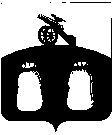 РОССИЙСКАЯ ФЕДЕРАЦИЯСобрание депутатов Бельского района 	Тверской области	